Du 12 Novembre 2015 à aujourd’hui – Société MD&CI, Courbevoie (92)Dessinateur projeteur béton arméChantier d’une cimenterie à Chlef, AlgériePlan de coffrage et d’armatures (Autocad, Armacad)Du 1er Mars 2015 au 29 Mai 2015 - Société Saudi Oger, Jeddah (Arabie Saoudite)Dessinateur projeteur béton arméChantier Al Salam, réhabilitation des villas du Roi d’Arabie SaouditePlans de coffrage et de ferraillage (Autocad, Armacad)Plans de recollementContrôle qualité des travaux sur le site Al SalamRéunions de chantierEncadrement de deux dessinateursDu 10 Novembre 2014 au 27 Février 2015 - Société Oger International, Saint-Ouen (93)Dessinateur projeteur béton arméChantier Al Salam, réhabilitation des villas du Roi d’Arabie SaouditeRéhabilitation en coffrage et armatures (Autocad, Armacad)En prestation chez Saudi Oger (Jeddah, Arabie Saoudite)Du 15 Octobre au 7 Novembre 2014 - Société MD&CI, Courbevoie (92)Dessinateur projeteur béton arméPlans de coffrage et d’armatures sur logiciels Autocad et ArmacadEn prestation chez Oger International2009 à 2012 - Bureau d’études S2i, Sousse, TunisieDessinateur projeteur béton arméMise en conformité de plansMise à jour de plans en fonction de la demande du clientPlans d’exécution de coffrage et de ferraillage béton armé pour le compte de sociétés en France2007 à 2009 - Bureau d’études KP1, Limay (78)Dessinateur projeteur en prédalles et premursMise à jour de plansModification de plansRendez-vous de chantiers2006 à 2007 - Bureau d’études B.T.I, Les Mureaux (78)Dessinateur d’étudeRendez-vous de chantiersMise à jour de plans en fonction de la demande du clientRéhabilitationPlan d’exécution de coffrage et de ferraillage béton arméFormationsDe Janvier à Juin 2014Formation Technicien d’études bâtiment - Option dessin de projet, AFPA Champs-sur-MarneDe 2006 à 2007Brevet Technicien Collaborateur d’architecte, CFA ECOTEC St LambertDe 2004 à 2006BEP Géomètre Topographe, Lycée Polyvalent Viollet-Le-DucInformations complémentairesLogicielsAutocad 2014, Armacad, Revit, Pack Office, All Plan, Smart SketchLangues Anglais : bonnes notions 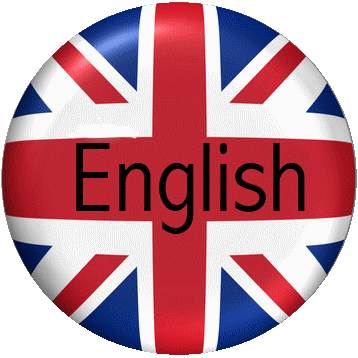  Espagnol : bonnes notions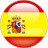 Centres d’intérêtsVoyages, sport, collaboration à diverses œuvres caritatives